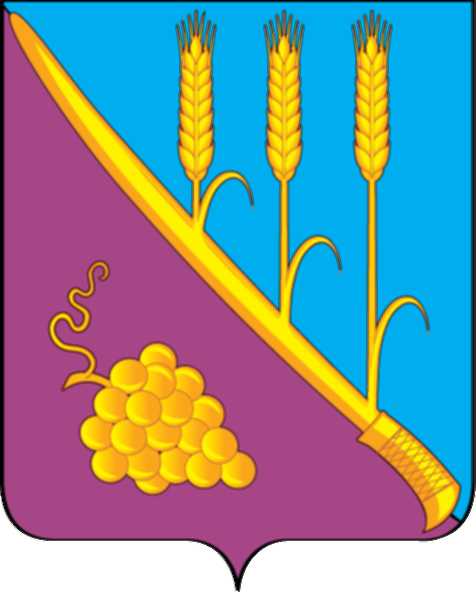 СОВЕТ СТАРОТИТАРОВСКОГО СЕЛЬСКОГО ПОСЕЛЕНИЯ ТЕМРЮКСКОГО РАЙОНА                                                   РЕШЕНИЕ № __________     сессия                                                                               ___    созыва« __ » __________ года                                                       ст.Старотитаровская                                                             О передаче муниципальному образованию Темрюкский район к осуществлению части полномочий по решению вопросов местного значения Старотитаровского сельского поселения Темрюкского района в части принятия решения о сносе самовольной постройки, решения о сносе самовольной постройки или приведении ее в соответствие с установленными требованиямиВ соответствии с частью 4 статьи 15, частью 3 статьи 14 Федерального закона от 6 октября 2003 г. № 131 – ФЗ «Об общих принципах организации местного самоуправления в Российской Федерации», Уставом Старотитаровского сельского поселения Темрюкского района, Совет Старотитаровского сельского поселения Темрюкского района р е ш и л:1. Передать муниципальному образованию Темрюкский район к осуществлению части полномочий по решению вопросов местного значения Старотитаровского сельского поселения Темрюкского района в части принятия решения о сносе самовольной постройки, решения о сносе самовольной постройки или приведении ее в соответствие с установленными требованиями на период до 31 декабря 2028 г.2. Утвердить проект соглашения (приложение) между Старотитаровским сельским поселением Темрюкского района и муниципальным образованием Темрюкский район о передаче администрации муниципального образования Темрюкский район к осуществлению части полномочий по решению вопросов местного значения Старотитаровского сельского поселения Темрюкского района в части принятия решения о сносе самовольной постройки, решения о сносе самовольной постройки или приведении ее в соответствие с установленными требованиями.3. Администрации Старотитаровского сельского поселения Темрюкского района предусмотреть в бюджете Старотитаровского сельского поселения Темрюкского района денежные средства на обеспечение передачи части полномочий в соответствии с заключенным соглашением за счет межбюджетных трансфертов.4. Направить настоящее решение в Совет муниципального образования Темрюкский район и администрацию муниципального образования Темрюкский район для рассмотрения и заключения соглашения.5. Администрации Старотитаровского сельского поселения Темрюкского района заключить соответствующее соглашение о передаче муниципальному образованию Темрюкский район к осуществлению части полномочий по решению вопросов местного значения Старотитаровского сельского поселения Темрюкского района в части принятия решения о сносе самовольной постройки, решения о сносе самовольной постройки или приведении ее в соответствие с установленными требованиями согласно приложению.6. Администрации Старотитаровского сельского поселения Темрюкского района официально опубликовать настоящее решение в периодическом печатном издании газеты «Станичная газета» и официально опубликовать  (разместить) на официальном сайте муниципального образования Темрюкский    район    в     информационно - телекоммуникационной   сети «Интернет», на официальном сайте Старотитаровского сельского поселения Темрюкского района.7. Контроль за выполнением настоящего решения возложить на начальника отдела имущественных отношений и вопросов жилищно-коммунального хозяйства администрации Старотитаровского сельского поселения Темрюкского района Я.И.Хвостик и постоянную комиссию Совета Старотитаровского сельского поселения Темрюкского района по вопросам экономики, бюджета, финансов, налогов и распоряжению муниципальной собственностью (Красницкая).8. Решение вступает в силу после его официального опубликования._____________________________________________________________________________Проект подготовлен и внесён:Начальником отдела имущественных отношений и вопросов жилищно-коммунального хозяйства администрации Старотитаровского сельского поселения Темрюкского района                                     Я.И.ХвостикПроект согласован:Специалист 1 категории финансового отделаадминистрации Старотитаровскогосельского поселения Темрюкского района                              Н.В. ТитаренкоГлава Старотитаровского сельскогоПоселения Темрюкского района	                                                __________________А.Г.Титаренко«___»___________2023 годПредседатель Совета Старотитаровского сельского поселения Темрюкского района_______________И.А. Петренко«____»_____________2023 год